Puddle Jumper Puppies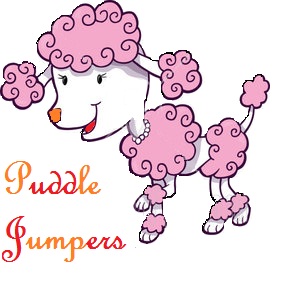 			Our poodles are anything but standard.			Mary Osgood			S1364A Thompson Road			LaValle, WI  53941							Phone:  608.495.1324									mary@puddlejumperpuppies.comDEPOSIT and/or PURCHASE AGREEMENTSire________________________________________________________________________Dam_______________________________________________________________________Puppy description_______________________________ Date of Birth_________________A $200 non-refundable deposit is required to reserve a puppy. The balance must be paid before the puppy leaves my home. I accept PayPal (with 3% processing fee) or Cash. I will accept personal checks for deposit only and only if there is ample time for the check to clear the bank before the puppy is picked up or shipped. Wisconsin residents must add the applicable 5.5% sales tax.  I will ship the puppy at the buyer's expense (usually around $350 - $400 for airline ticket, crate and health certificate from vet).  It is expected that a puppy that is reserved will be picked up by 8 weeks of age, unless other arrangements have been agreed upon in advance.  To hold a reserved puppy for a longer period of time is subject to additional daily costs to the buyer.Puppies are priced individually. Puppies are sold with Limited Registration (no breeding rights) unless discussed and agreed upon in advance. The puppy must be spayed/neutered by the end of the 6th month of age and proof of this must be sent to the breeder by 7 months of age. If the breeder does not receive proof of spay/neuter by 7 months of age, then this entire health warranty will be void and it will be assumed the dog is being used for breeding. If, for any reason, a dispute about the said puppy/dog goes to court, it shall be taken up in the Sauk County, Wisconsin courts and any and all court fees will be the responsibility of the buyer. Buyer to sign choice of Registration:Limited Registration (Pet only) ____________________________________(by signing here I agree to have the above described puppy spayed/neutered no later than 6 months of age).Full Registration (breeding/showing) ________________________________The puppy is guaranteed to be in good health and current on vaccinations/dewormer for age. Appropriate health records will be provided by the breeder. The buyer should have the puppy examined by his/her licensed Veterinarian within 5 days or the guarantee will be void.  Please take caution as to where you take your new puppy until the entire series of puppy shots has been given (usually between 16-17 wks). Avoid Pet Stores, dog parks, rest areas, etc. Parasites, coccidia or other easily transmittable illness, many of which can be brought on by the stress of being rehomed can be avoided with proper precaution. I know people want to show off their new puppy but it is really best for your puppy's health to avoid these places until he/she is completely immunized. This puppy is guaranteed to the original purchaser until 24 months of age against debilitating or life-threatening hereditary/congenital diseases including hip dysplasia (mod-severe), vWD (affected), hereditary, debilitating cardiac issues and/or hereditary disabling eye diseases. Please note that I do not guarantee the "breedability" of any dog, or for proper bite, and/or against umbilical hernias, as these do not affect the "pet quality" of the dog and are not life-threatening.  It is also noted that there is no guarantee for coat coloring, as each individual puppy's coloring can change dramatically from birth to adulthood.  As far as therapeutic potential is concerned, Standard Poodles are characteristically calm, intelligent, and attuned to their owners and environment.  We do not guarantee that temperaments will be suitable for any and all therapeutic purposes.  Please know that, even with the most ideal temperaments and attuned personalities, patience and suitable training is required for a puppy to become a successful therapy dog.  Puddle Jumper Puppies strongly urges all puppy owners to invest the time and energy into puppy training, starting at 3-4 months of age, in order to lay the foundation for a wonderful companion for many years to come! If this puppy/dog is found to have a debilitating, life-threatening, hereditary/congenital disease, the breeder will replace the puppy with a new one of equal value, if and when available. Please know that I will NEVER ask you to return your beloved pet in order for this warranty to be fulfilled. I do, however, require that the dog be spayed/neutered prior to receiving a replacement puppy. Documentation must be provided by a licensed Veterinarian (by OFA or PennHip for hip/elbow issues, OFA for Cardiac issues or a certified canine Ophthalmologist for eye issues). It is understood that the breeder is not responsible for Vet bills or shipping/transportation costs. The breeder may have the said puppy/dog examined by a licensed Veterinarian of her choice to verify the diagnosis. This guarantee is void if the dog is found to be overweight and/or not fed a quality diet. The buyer also agrees to hold off on any strenuous, repetitive exercise (agility, long walks/hiking, etc.) until the dog is at least one (1) year of age, as this is hard on hips/joints of large breed dogs and will void this health warranty. Not included in this guarantee are health issues that may be caused by environmental factors such as allergies, autoimmune disorders, trauma, abuse and failure to maintain the general health of the dog.The buyer agrees that the puppy/dog will be housed indoors, fed a quality diet, and be kept current on vaccinations and heartworm preventative as recommended by his/her licensed Veterinarian.The buyer agrees that the puppy/dog will never be taken to a dog shelter, pound or any like facility or used for research. The breeder understands that, at times, circumstances may arise where an owner cannot keep his/her dog. If this occurs, the buyer agrees to find a suitable home for the said puppy/dog so long as the dog has been spayed/neutered per contract. In the event the buyer must re-home the dog before it is spayed/neutered, the dog must be taken back to the breeder and no refund will be given. This breeder is here for the life of the dog and will help the buyer, in any way possible, to place the dog in a new loving home or will welcome the dog back to rehome it. This health warranty is void if the puppy/dog is transferred to a new owner.Purchase Price of Puppy $________________+5.5% sales tax (Wisconsin state residents)___________- Less Deposit $____________________________________= Balance Due $____________________________________+ Shipping $____________________________________(if applicable)= Total Balance $____________________________________Please understand that puppies are not sold on a trial basis. Please consider the care and commitment that it takes to have a dog. The average life-span is 12-15 years. With lots of love, patience and commitment, you will have a long-time loyal companion!!Our poodles are a part of our family. We are invested in each one of their endearing personalities. So, please, no puppy brokers, puppy mills, people who believe life in a kennel is good enough, or fickle puppy owners. We reserve the right to anyone for any reason.  Several of our past puppies have gone on to become invaluable therapy dogs to traumatized and attachment disordered children, as well as stroke victims. Our exceptional pups deserve committed forever homes--from our home to yours.I have read and understand the terms/conditions of this agreement and understand that by signing this agreement it becomes a binding contract. Signature of Breeder_______________________________________date_____________Signature of Buyer(s)_______________________________________date_____________Buyers name (Please Print)______________________________________________Buyers Address:___________________________________________________________Buyers Phone # _______________________________________________________Buyers e-mail address_______________________________________________I reserve the right to revise my contract at any time, unless a signed contract is already in place.